Automatiserat beslutsfattandeLandskapsregeringen söker inbesparande åtgärder inom den offentliga förvaltningen, samtidigt har landskapsregeringen meddelat sin avsikt att fortsätta och stärka digitaliseringen. Att i högre grad övergå till automatiserat beslutsfattande uppfyller bägge de målsättningarna, samtidigt som beslutsprocesserna har potential att snabbas upp och fungera mer rättssäkert.Svenska Riksrevisionen har granskat automatiserat beslutsfattande bland svenska myndigheter. I en rapport från november 2020 konstaterade Riksrevisionen att:” I en granskning av effektiviteten och rättssäkerheten i tre myndigheters automatiserade beslutsfattande – föräldrapenning vid Försäkringskassan, årlig inkomstbeskattning av privatpersoner vid Skatteverket och körkortstillstånd vid Transportstyrelsen – är den övergripande slutsatsen att automatiseringen av beslutsfattandet har lett till ökad effektivitet. Det märks genom att myndigheternas kostnader för beslutsprocesserna har minskat och väntetiderna för enskilda har blivit kortare. Även rättssäkerheten, i form av ökad likabehandling och förutsebarhet, har förbättrats.”I januari i år lämnade justitieministeriet ett pressmeddelande där man bland annat skriver:”Lagberedningen om automatiserat beslutsfattande inom den offentliga förvaltningen framskrider. Justitieministeriet har tillsatt en arbetsgrupp för att bereda en regeringsproposition med förslag till allmän lagstiftning om automatiserat beslutsfattande.Målet är att skapa en reglering som säkerställer att principerna för god förvaltning samt rättssäkerheten och tjänstemännens tjänsteansvar tillgodoses på behörigt sätt i det automatiserade beslutsfattandet inom förvaltningen.”Med anledning av det ovanstående föreslår jagatt lagtinget uppmanar landskapsregeringen att klarera rättsläget gällande automatiserat beslutsfattande, informerar myndigheter om vilka beslut som redan idag kan automatiseras samt vidtar nödvändiga lagstiftningsåtgärder för att möjliggöra automatiserat beslutsfattande inom fler förvaltningsområden.Ingrid Zetterman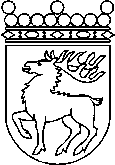 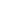 Ålands lagtingÅTGÄRDSMOTION nr 5/2020-2021ÅTGÄRDSMOTION nr 5/2020-2021Lagtingsledamot DatumIngrid Zetterman2021-03-09Till Ålands lagtingTill Ålands lagtingTill Ålands lagtingTill Ålands lagtingTill Ålands lagtingMariehamn den 9 mars 2021